1 сольфеджио от 11.09.Уважаемые родители! Я записала для вас видео. Посмотрите его, пожалуйста.  https://www.youtube.com/watch?v=HsAum1xAM54&feature=emb_logoКто не выполнил предыдущее д/з, пожалуйста, принесите его на следующий урок вместе с новым заданием.Продолжаем повторять регистры, октавы, расположение нот в скрипичном ключе (см. предыдущее д/з).Разгадайте слова, зашифрованные с помощью нот.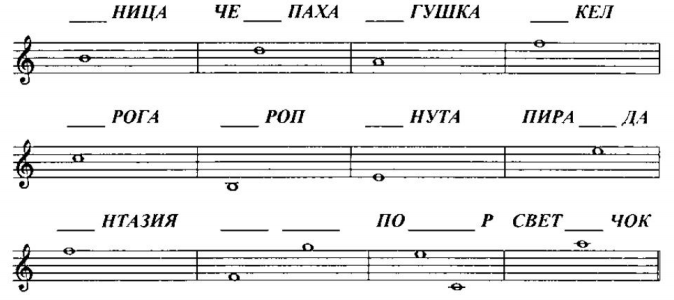 На уроке мы осваивали тональность До мажор, строили гамму. Играем её дома на фортепиано вверх и вниз в первой октаве (как я показывала в классе).Ступени гаммы мы будем обозначать римскими цифрами, поэтому нужно выучить, как они пишутся (от 1 до 7).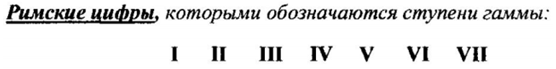 Выучите, какие ступени являются устойчивыми, а какие неустойчивыми, а также, что такое тоника.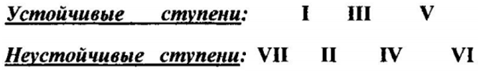 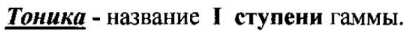 На каждый урок обязательно нужно носить заполненный дневник!!!